О внесении изменения в постановление администрации МО «Бугровское сельское поселение» от 13.11.2013 № 382 «Об утверждении муниципальной программы«Комплексная муниципальная программа по благоустройству и развитию территории МО «Бугровское сельское поселение» на 2014-2016гг.»(с изменениями на 20 октября 2014 года)В соответствии со статьей 179 Бюджетного кодекса Российской Федерации, руководствуясь Порядком разработки и реализации  муниципальных программ МО «Бугровское сельское поселение», утвержденным постановлением администрации МО «Бугровское сельское поселение» от 11.09.2013 № 309, администрация «Бугровское сельское поселение» Всеволожского муниципального района Ленинградской областип о с т а н о в л я е т:   1. Внести  изменения в комплексную  муниципальную программу по  благоустройству и развитию территории МО «Бугровское сельское поселение» на 2014-2016 годы, утвержденную постановлением администрации муниципального образования «Бугровское сельское поселение» Всеволожского муниципального района Ленинградской области от 13.11.2013 № 382 (с изменениями на 20 октября 2014 года):1.1  Паспорт муниципальной программы «Комплексная муниципальная программа по благоустройству и развитию территории МО «Бугровское сельское поселение» на 2014-2016гг.»строку:изложить в новой  редакции:1.2  Подпрограмма    «Текущее  содержание   и   ремонт автомобильных дорог местного назначения на территории    МО  «Бугровское сельское поселение» на  2014-2016гг.» :1.2.1. В   паспорте   подпрограммы   строку «Объемы и источники финансирования»  читать в новой редакции:     «Объем средств, необходимый для финансирования подпрограммы, составляет:Всего – 25185,1 тыс. руб.2014 г. – 19045,1 тыс. руб.2015 г. -  2840,0 тыс. руб.2016 г. -   3300,0  тыс.руб.»1.2.2. в задаче 1 в п.1.1  строку «Наименование мероприятий»  дополнить строкой «д.Сярьги»,в п.1.2 в графе «Всего»    цифру «2950» заменить цифрой «3950»,   в графе «2015» цифру «800» заменить цифрой «1800»,в строке «Итого по задаче 1» в графе «Всего»    цифру «23360,9» заменить цифрой «24360,9»,   в графе «2015» цифру «1800» заменить цифрой «2800»,1.2.3. в задаче 2 в п.2.2  в графе «Всего»    цифру «284,2» заменить цифрой «324,2»,   в графе «2015» добавить цифру «40»,в строке «Итого по задаче 2» в графе «Всего»    цифру «784,2» заменить цифрой «824,2»,   в графе «2015» добавить цифру «40»,1.2.4.  в строке «Итого по подпрограмме» в графе «Всего»    цифру «24145,1» заменить цифрой «25185,1»,   в графе «2015» цифру «1800» заменить цифрой «2840».1.3 Подпрограмма «Текущее содержание и ремонт сетей уличного освещения  на территории    МО  «Бугровское сельское поселение» на  2014-2016гг.»:1.3.1. В   паспорте   подпрограммы   строку «Объемы и источники финансирования»  читать в новой редакции:    «Объем средств, необходимый для финансирования подпрограммы, составляет:Всего –  21670,0 тыс. руб.2014 г. – 6110,0 тыс. руб.2015 г. -  9070,0 тыс.руб.2016 г. – 6 490,0 тыс.руб.»1.3.2. в задаче 1 в п.1.1 в графе «Всего»    цифру «5850» заменить цифрой «6150»,   в графе «2015» цифру «1900» заменить цифрой «2200»,в строке «Итого по задаче 1» в графе «Всего»    цифру «5850» заменить цифрой «6150»,   в графе «2015» цифру «1900» заменить цифрой «2200»,1.3.3. в задаче 3 в п. 3.1 в строке «пос.Бугры»  в графе «Всего»    цифру «790» заменить цифрой «1040»,   в графе «2015» цифру «250» заменить цифрой «500»,в строке «дер.Мендсары» »  в графе «Всего»    цифру «510» заменить цифрой «3310»,   в графе «2015»  добавить цифру «2800»,в строке «дер.Капитолово» в графе «Всего»    цифру «280» заменить цифрой «450»,   в графе «2015»  добавить цифру «170»,в строке «дер.Мистолово» в графе «Всего»    цифру «2580» заменить цифрой «690»,   в графе «2015»  цифру «1890» заменить цифрой «0»,   в строке «дер. Энколово» в графе «Всего»    цифру «830» заменить цифрой «630»,   в графе «2015»  цифру «200» заменить цифрой «0»,   в строке «дер. Корабсельки» в графе «Всего»    цифру «1620» заменить цифрой «1020»,   в графе «2015»  цифру «600» заменить цифрой «0»,   графу «Мероприятия» дополнить строками:в строке «Итого по задаче 3» в графе «Всего»    цифру «9140» заменить цифрой «11170»,   в графе «2015» цифру «3950» заменить цифрой «5420»,1.3.4. в строке «Всего по подпрограмме» в графе «Всего»    цифру «18940» заменить цифрой «21670»,   в графе «2015» цифру «7600» заменить цифрой «9070».1.4  Подпрограмма   «Благоустройство населенных пунктов МО «Бугровское сельское поселение» на 2014-2016 гг.»:1.4.1. В   паспорте   подпрограммы   строку «Объемы и источники финансирования»  читать в новой редакции:    «Объем средств, необходимый для финансирования подпрограммы, составляет:Всего - 55141,0 тысяч рублей, в том числе:2014 г. -  28505,0 тысяч рублей2015 г. -  17186,0 тысяч рублей2016 г. – 5 450,0 тысяч рублей»1.4.2. в задаче 1 в п.1.1 строку «Благоустройство территории (уширение парковки для автомобилей):» заменить на «Благоустройство территории (уширение и устройство парковки для автомобилей):», в графе «Всего»    цифру «4322,6» заменить цифрой «5572,6»,   в графе «2015» добавить цифру «1250»,в п. 1.2 в строку «Наименование мероприятий» добавить «ул.Полевая,1», в графе «Всего»    цифру «3772,6» заменить цифрой «4222,6»,   в графе «2015» добавить цифру «450»,в п.1.3 в строку «Наименование мероприятий» добавить «Устройство спортивной площадки в д.Капитолово»,в п. 1.4  в строку «Наименование мероприятий» добавить «ул.Шоссейная,30, ул.Зеленая,3. д. Порошкино»,в графе «Всего»    цифру «805,9» заменить цифрой «1255,9»,   в графе «2015» цифру «200» заменить цифрой «650»,   в п.1.5 в строку «Наименование мероприятий» добавить «ул.Шоссейная,10,ул.Парковая, 2. -д.Капитлово;-д.Энколово»,в графе «Всего»    цифру «600» заменить цифрой «800»,   в графе «2015» цифру «200» заменить цифрой «400»,   в п. 1.6 в строку «Наименование мероприятий» добавить «-ул.Школьная, 3,7,9; -ул. Шоссейная, 2,6/1,12,10-36.д.Энколово»,в графе «Всего»    цифру «9153,9» заменить цифрой «11585,9»,   в графе «2015» добавить цифру «2432»,в п.1.7   в строку «Наименование мероприятий» добавить «-д.Мендсары (на пересечении ул.Лесной и ул.Луговой, ул.Лугвой и ул. Зеленой),в графе «Всего»    цифру «1900» заменить цифрой «3500»,   в графе «2015» добавить цифру «1600»,в п.1.8   в строку «Наименование мероприятий» добавить «д.Капитолово» ,в графе «Всего»    цифру «650» заменить цифрой «1120»,   в графе «2015» добавить цифру «470»,в п.1.9   в строку «Наименование мероприятий» добавить «д.Капитолово (2 павильона ТБО),в графе «Всего»    цифру «500» заменить цифрой «1035»,   в графе «2015» добавить цифру «535»,графу «Наименование мероприятий» дополнить строками:в строке «Итого по задаче 1» в графе «Всего»    цифру «24055» заменить цифрой «33442»,   в графе «2015» цифру «900» заменить цифрой «10287»,1.4.3  в задаче 2 в п.2.1 в графе «Всего»    цифру «4050» заменить цифрой «4200»,   в графе «2015» цифру «1350» заменить цифрой «1500»,в п.2.2 в графе «Всего»    цифру «4200» заменить цифрой «4800»,   в графе «2015» цифру «1400» заменить цифрой «2100»,в п.2.3 в графе «Всего»    цифру «4350» заменить цифрой «4700»,   в графе «2015» цифру «1450» заменить цифрой «1800»,в п.2.5 в графе «Всего»    цифру «300» заменить цифрой «399»,   в графе «2015» цифру «100» заменить цифрой «199»,в п.2.6 в графе «Всего»    цифру «2100» заменить цифрой «3300»,   в графе «2015»  добавить цифру «1200»,в строке «Итого по задаче 2» в графе «Всего»    цифру «15200» заменить цифрой «17699»,   в графе «2015» цифру «5699» заменить цифрой «6899».1.4.4 в строке «Итого по подпрограмме» в графе «Всего»    цифру «39055» заменить цифрой «51141»,   в графе «2015» цифру «10101» заменить цифрой «17186».    3.	Настоящее постановление разместить на официальном сайте МО «Бугровское сельское поселение».    4.	Контроль за исполнением настоящего постановления оставляю за собой.Глава администрации                                                                                            Г.И. Шорохов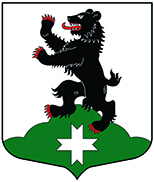 Муниципальное образование“Бугровское сельское поселение”Всеволожского муниципального района Ленинградской областиАДМИНИСТРАЦИЯПОСТАНОВЛЕНИЕМуниципальное образование“Бугровское сельское поселение”Всеволожского муниципального района Ленинградской областиАДМИНИСТРАЦИЯПОСТАНОВЛЕНИЕМуниципальное образование“Бугровское сельское поселение”Всеволожского муниципального района Ленинградской областиАДМИНИСТРАЦИЯПОСТАНОВЛЕНИЕ№ п.БугрыИсточники финансирования муниципальной программы, в том числе по годам:Расходы (тыс.рублей)Расходы (тыс.рублей)Расходы (тыс.рублей)Расходы (тыс.рублей)Источники финансирования муниципальной программы, в том числе по годам:Всего:2014 год2015 год2016 годфедеральный бюджет0000областной бюджет0000местный бюджет58 290,029 210,013 840,015 240,0Источники финансирования муниципальной программы, в том числе по годам:Расходы (тыс.рублей)Расходы (тыс.рублей)Расходы (тыс.рублей)Расходы (тыс.рублей)Источники финансирования муниципальной программы, в том числе по годам:Всего:2014 год2015 год2016 годфедеральный бюджет0000областной бюджет0000местный бюджет97996,153660,129096,015 240,03.2.Ремонт и содержание подстанций:ТП 8530 и ТП 8531 ул.Шоссейная,18 (территория в/ч 75752),ТП 8524 ул.Шоссейная, 24,ТП 523 ул.Шоссейная, 32500,0500,03.3.Проектирование сетей уличного освещения на территории муниципального образования 1000,01000,01.14Установка доски объявлений в д.Энколово, д.Капитолово, д.Корабсельки, д.Савочкино40,040,01.15Устройство площадки для сноубордистов п.Бугры980,0980,01.16Устройство мемориала памяти павших воинов в Великой Отечественной войне980,0980,0